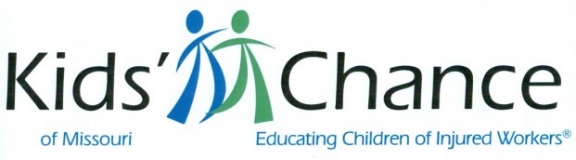 Save The Date – 2020St Louis Golf – St Louis August 14 – The Legends Golf Club Kansas City Golf & CLE - Kansas CityAugust 31 - Oakwood Country ClubTrivia Night – ColumbiaSeptember 10 – Columbia Country ClubNetworking Event – Cape GirardeauOctober 8 – Top of the MarqSt Louis CLE – St Louis Sept 25 – Hyatt Regency St Louis at the ArchTexas Hold’em – Kansas City October 24 - Lee’s Summit VFWTrivia Night – SpringfieldFall TBD – Venue TBDSW Missouri CLE – JoplinTBD – Venue TBDTrivia Night – St LouisOctober 24 – Jewish Community Center/Creve CoeurQuestions?  Contact:Jim Susman:  susgroup@gmail.comOr visit our website at:   www.mokidschance.org